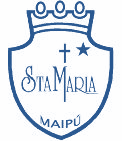  GUÍA DE AUTOAPRENDIZAJE N°14: HISTORIA, GEOGRAFÍA Y CS. SOCIALES 1° BÁSICOEscribe tu nombre y apellido con letra ligada    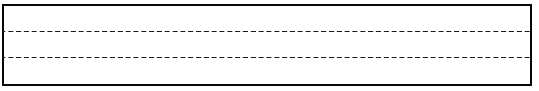 Observa la siguiente imagen, luego escribe el título que corresponde a este mapa, ubica a Chile y píntalo con lápiz rojo.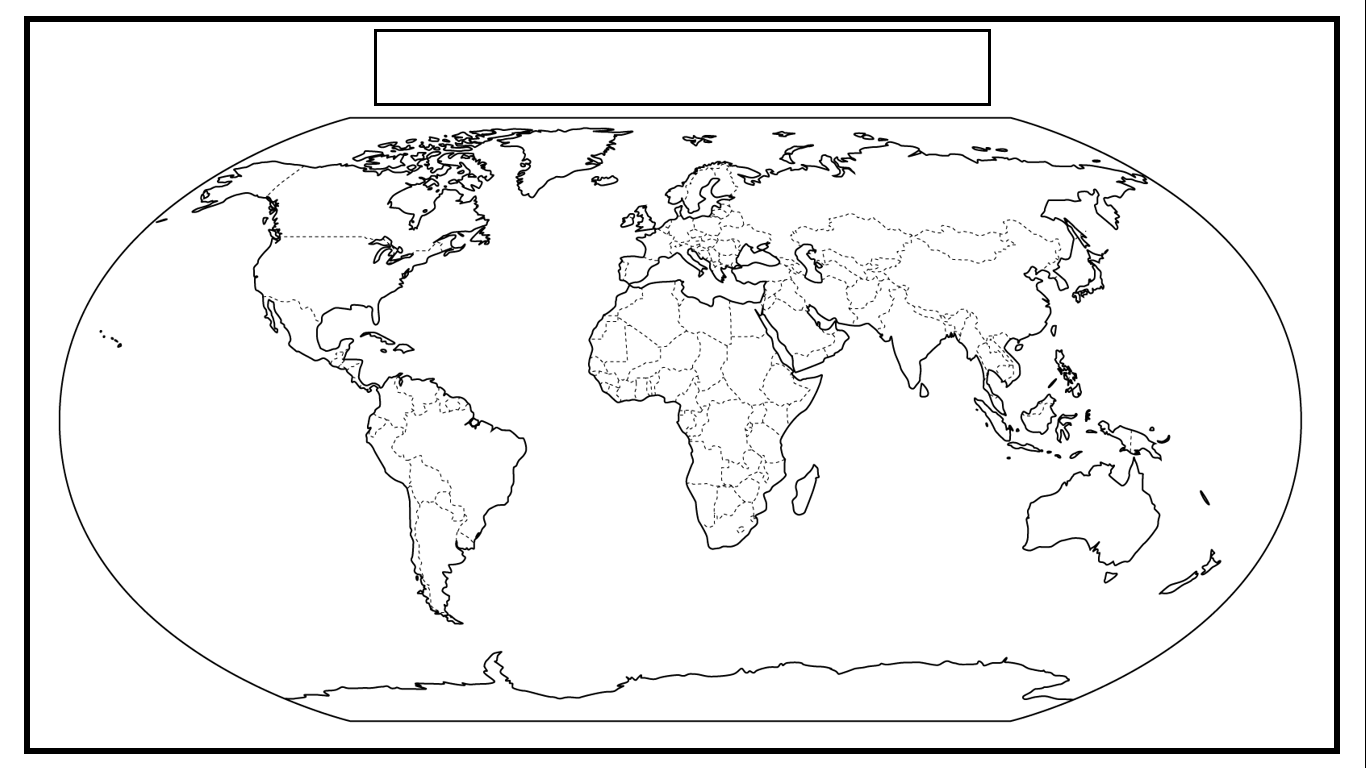 Utiliza los recortables que estan al final de la guía y pegalos según correspode en la imagen que representa a Chile.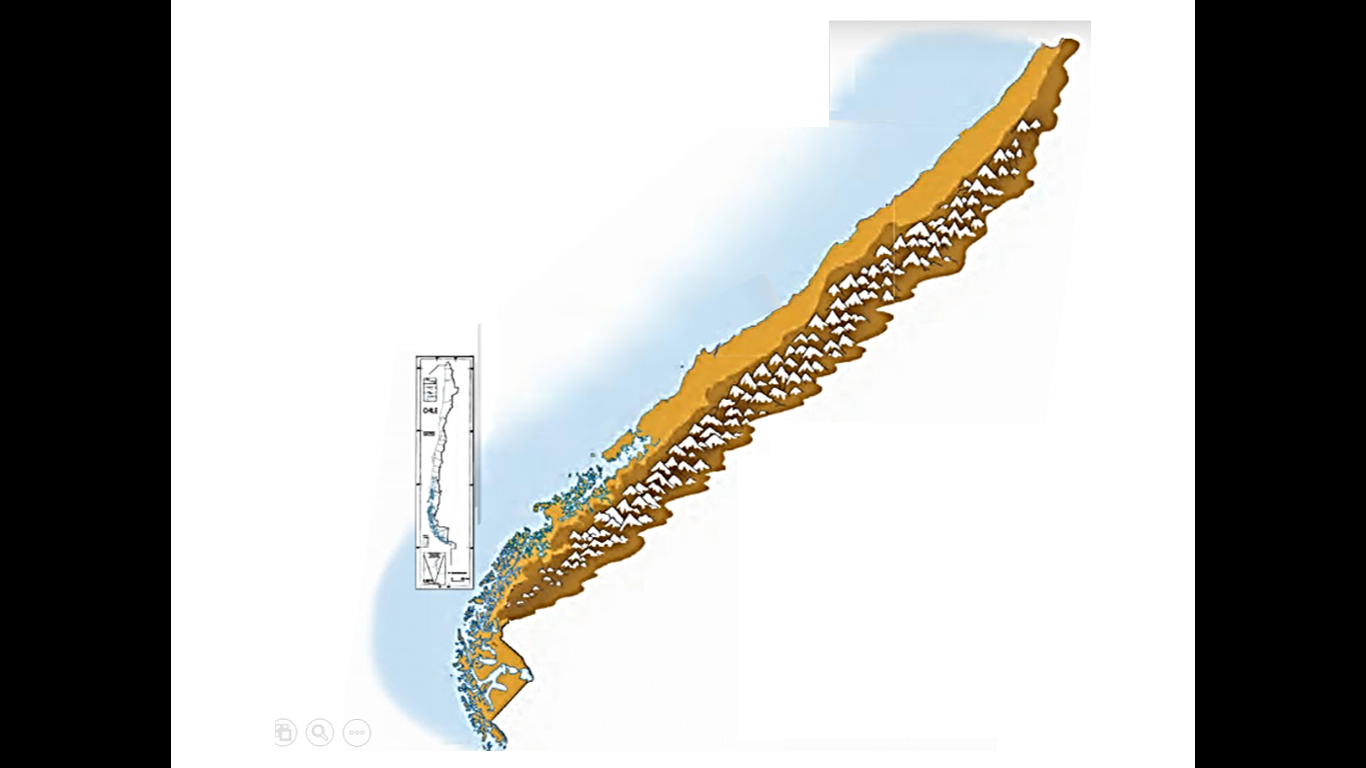 Dibuja la cordillera de los Andes en el territorio chileno y pinta de azul el océano Pacífico en el siguiente mapa.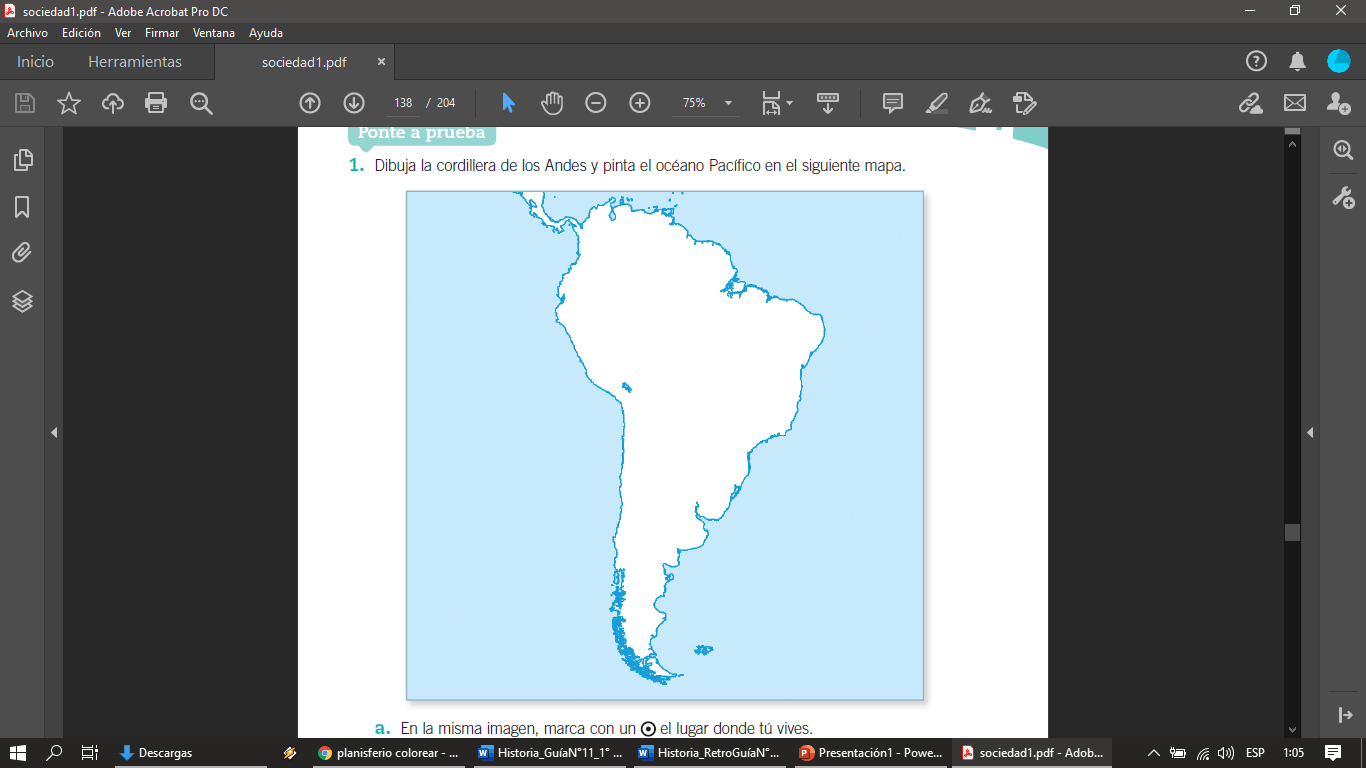 Selección múltiple:Marca la alternativa correcta de cada pregunta.*Recortables:OA: 09Contenido: Chile en el mapa//Chile entre mar y cordillera.1. ¿Qué forma tiene Chile?a) Larga y ancha.b) Larga y angosta.c) corta y discontinua.2. ¿Qué países son vecinos con Chile?a) Brasil, Perú y Argentina.b) Perú, Bolivia y Argentina.c) Perú y Bolivia.3. ¿Cuál afirmación es correcta?a) Chile se encuentra entre el océano Pacífico y la cordillera de los Andes.b) La cordillera de los Andes se encuentra entre el océano Pacifico y la cordillera de la Costa.c) Chile se encuentra entre la cordillera del Pacífico y el océano playero.4. ¿Cuál es el océano que baña las costas chilenas?a) Índicob) Pacíficoc) Playero5. ¿Cuál de estas afirmaciones corresponde al océano que baña a nuestro país?a) Es e océano más grande del mundo.b) El océano más pequeño de mundoc) Es un océano sin vida marina.6. ¿Cuál concepto corresponde a la siguiente descripción?Cadena montañosa de América del Sur, que atraviesa Argentina, Bolivia, Chile, Colombia, Ecuador, Perú y parte de Venezuela.a) Cordillera del Pacífico.b) Cordillera de la Costa.c) Cordillera de los Andes.